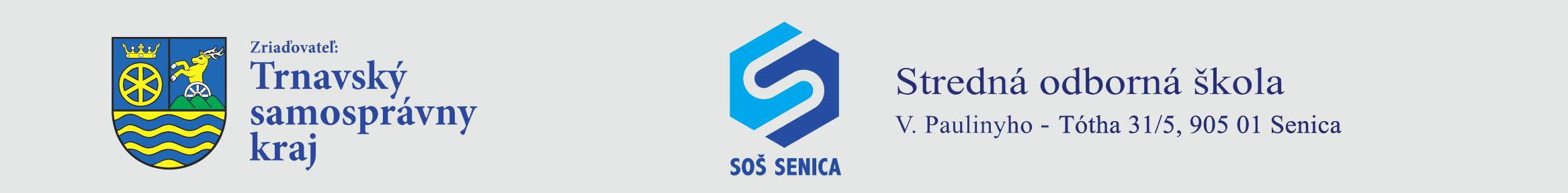 PRIHLÁŠKA NA REKVALIFIKAČNÝ KURZNázov rekvalifikačného kurzu: ..............................................................................................................Meno a priezvisko: ................................................................................................................................Dátum a miesto narodenia: ...................................................................................................................Ulica (bydlisko): .....................................................................................................................................PSČ a mesto: ........................................................................................................................................Ukončené vzdelanie: .............................................................................................................................Telefón: .................................................................................................................................................E-mail: ...................................................................................................................................................Súhlasím so správou, spracovaním a uchovávaním mojich osobných údajov uvedených v tejto prihláške SOŠ Senica v zmysle zákona č. 122/2013 Z. z. o ochrane osobných údajov v znení neskorších predpisov pre účely spojené s realizáciou a správou rekvalifikačného kurzu, s evidenciou účastníkov kurzu a ohlasovacou povinnosťou na MŠVVaŠ SR.V ....................................................... dňa: ...............................................................................................											podpise-mail:  sossenica@sossenica.sk              souse@zupa-tt.sktel.: +421/34/6513790       +421/34/6512713fax: +421/34/6983440www.sossenica.skwww.sosse.edupage.orgIČO: 00351997